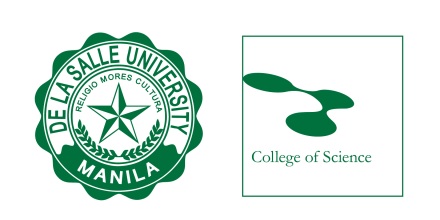 PROGRAM OF STUDYSTUDENT NAMEDoctor of Philosophy in Biology (PhD Bio)REQUIREMENTS:Scholarship:  CHEDNote: (1) Research Courses may be taken anytime           (2) For electives, please check the list from the MS Biology Course Tracking           (3) Non-highlighted course are offered only on the given term           (4) Comprehensive exams can only be taken after all coursework is done           (5) Methods of Biological Research and Seminar are to be taken on the same term Biology Specialty Courses15 unitsRequired Electives6 unitsFree Elective3 unitsResearch Seminar1 unitQualifying Exam0 unitComprehensive Exams0 unitDissertation12 unitsTOTAL37 unitsAY 2017-2018AY 2017-2018AY 2017-2018AY 2017-2018Term 1Term 2Term 2Term 3Bioethics(BIO503D, 3 units)Specialization 1(3 units)Free Elective(3 units)Specialization 2(3 units)Specialization 3(3 units)Research Seminar(BIO906D, 1 unit)Specialization 2(3 units)Specialization 3(3 units)Research Seminar(BIO906D, 1 unit)Specialization 4(3 units)Specialization 5(3 units)Methods of Biological Research and Experimental Design(BIO505D, 3 units)Total: 9 unitsTotal: 7 unitsTotal: 7 unitsTotal: 9 unitsAY 2018-2019AY 2018-2019AY 2018-2019AY 2018-2019Term 1Term 2Term 2Term 3Comprehensive ExamsProposal DefenseDissertation 1(BIO976D, 6 units)Proposal DefenseDissertation 1(BIO976D, 6 units)Dissertation 2(BIO977D, 6 units)Total: 0 unitTotal: 6 unitsTotal: 6 unitsTotal: 6 unitsAY 2019-2020AY 2019-2020AY 2019-2020AY 2019-2020Term 1Term 2Term 2Term 3Dissertation 3(BIO978D, 0 unit)Dissertation 4(BIO979D, 0 unit)Dissertation 4(BIO979D, 0 unit)Dissertation 5(BIO980D, 0 unit)Final DefenseTotal: 0 unitTotal: 0 unitTotal: 0 unitTotal: 0 unitPrepared by:DR, MA. CARMEN ABLAN LAGMANGraduate Program CoordinatorBiology DepartmentDate: Prepared by:DR, MA. CARMEN ABLAN LAGMANGraduate Program CoordinatorBiology DepartmentDate: Conforme:STUDENT NAMEPhD in BiologyID #: Date:  Conforme:STUDENT NAMEPhD in BiologyID #: Date:  